В соответствии со статьей 5 Федерального закона от 6 марта 2016 г. № 35-ФЗ «О противодействии терроризму» (в ред. Федерального закона от 18.04.2018 г. № 82-ФЗ), Федерального Закона от 06 октября  2003 № 131-ФЗ «Об общих принципах организации местного самоуправления в Российской Федерации», решения председателя  антитеррористической  комиссии в Чувашской  Республике от  2 августа 2018 года № 15/10-34, администрация Комсомольского района  постановляет:Утвердить:- Состав антитеррористической комиссии Комсомольского района Чувашской Республики согласно приложению №1;- Состав постоянной рабочей группы при антитеррористической комиссии  Комсомольского района  Чувашской Республики согласно приложению №2.2. При организации деятельности антитеррористической комиссии  Комсомольского района Чувашской Республики руководствоваться Положением об антитеррористической комиссии в муниципальном образовании Чувашской Республики и Регламентом антитеррористической комиссии в муниципальном образовании Чувашской Республики, утвержденными председателем антитеррористической комиссии в Чувашской Республике, Главой Чувашской Республики 22 августа 2018 года.   3. Признать утратившим силу постановление администрации Комсомольского района Чувашской Республики от 11.09.2017г. №479 «Об антитеррористической комиссии Комсомольского района Чувашской Республики».4. Настоящее постановление вступает в силу после дня его официального опубликования.5. Контроль за выполнением настоящего постановления оставляю за собой.Глава администрации Комсомольского района                                                                 А.Н. ОсиповСостав
антитеррористической комиссии Комсомольского района Чувашской РеспубликиОсипов Александр Николаевич - глава администрации Комсомольского района - председатель антитеррористической комиссии Комсомольского района;Краснов Александр Васильевич – заместитель главы администрации - начальник отдела капитального строительства и жилищно-коммунального хозяйства администрации Комсомольского района - заместитель председателя антитеррористической комиссии района;Зайнуллин Ринат Семигулович - начальник МО МВД РФ Комсомольский  - заместитель председателя антитеррористической комиссии района (по согласованию);Галкин Димитрий Сергеевич - заведующий сектором специальных программ администрации  Комсомольского района - секретарь антитеррористической комиссии;Долгова Светлана Васильевна - начальник отдела информационного обеспечения, культуры и архивного дела - член антитеррористической комиссии;Антонова Лариса Макаровна -  врио начальника отдела образования администрации Комсомольского района - член антитеррористической комиссии;Прохоров Сергей Павлович – врио заместителя начальника полиции по охране общественного порядка МО МВД России «Комсомольский» (по согласованию);Кузьмин Дмитрий Анатольевич – начальник ОНД и ПР по Комсомольскому району УНД и ПР ГУ МЧС России по Чувашской Республике (по согласованию);Никифорова Лариса Валерияновна - инспектор отделения лицензионно-разрешительной работы (по городу Канашу, Батыревскому, Канашскому, Комсомольскому, Урмарскому, Шемуршинскому, Яльчикскому и Янтиковскому районам) Управления Росгвардии по Чувашской Республике  (по согласованию).Состав
постоянной рабочей группы антитеррористической комиссии Комсомольского района Чувашской РеспубликиПрохоров Сергей Павлович – врио заместителя начальника полиции по охране общественного порядка МО МВД России «Комсомольский» - руководитель группы (по согласованию).Члены рабочей группы:Долгова Светлана Васильевна - начальник отдела информационного обеспечения, культуры и архивного дела - член антитеррористической комиссии;Антонова Лариса Макаровна -  врио начальника отдела образования администрации Комсомольского района - член антитеррористической комиссии;Галкин Димитрий Сергеевич - заведующий сектором специальных программ администрации  Комсомольского района - секретарь антитеррористической комиссии.ЧĂВАШ РЕСПУБЛИКИНКОМСОМОЛЬСКИ РАЙОНĔН АДМИНИСТРАЦИЙЕЙЫШĂНУ____09.2018ç. №_______Комсомольски ялеАДМИНИСТРАЦИЯКОМСОМОЛЬСКОГО РАЙОНАЧУВАШСКОЙ РЕСПУБЛИКИПОСТАНОВЛЕНИЕ____09.2018ç. №_______село КомсомольскоеОб  антитеррористической комиссии Комсомольского района Чувашской РеспубликиПриложение № 1
к постановлению администрации
Комсомольского района
от ____09.2018г. № _____Приложение № 2
к постановлению администрации
Комсомольского района
от ____09.2018г. № _____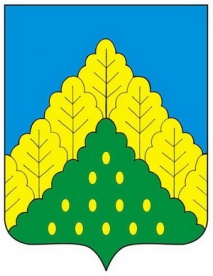 